Vanatoarea de insecteCel mai bun lucru la o vanatoare de insecte este ca aceasta poate fi o activitate de  desfasurare care ajunge sa dureze pana la o saptamana - sau mai mult.Materialele necesare pentru vanatoarea de insecte Pentru a transforma aceasta experienta intr-o adevarata aventura, va recomandam urmatoarele: Lupa
 Lista de insectE
 O carte cu denumirea stiintifica a insectelor/INTERNET
 Agenda si pix
 Camera foto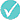 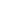 Cum se joaca vanatoarea de insecte?Incepeti prin a decide dinainte ce insecte sperati sa gasiti. Evident, insectele care stiti sigur ca exista in zona respectiva vor fi cel mai usor de vanat.  Cautati o carte cu denumiri stiintifice ale insectelor sau cautati pe internet. Luati un caiet/agenda pentru a nota numele insectelor pe care le veti gasi; in dreptul fiecarui nume, copiii isi pot incerca talentul artistic desenand insecta respectiva. Cereti-le sa va descrie insectele cum stiu ei mai bine si notati totul pe hartie (la alegere, insectele pot fi fotografiate, dupa care copiii pot da viata unui album interesant).Multe insecte sunt capabile sa se camufleze in scopul de a se face cat mai putin vizibile pentru animalele de prada. Aici veti observa cat de atenti si cat de bine observa copiii aceste insect.Dupa ce ati prins insecta si ati fotografiat-o, nu uitati sa o eliberati.